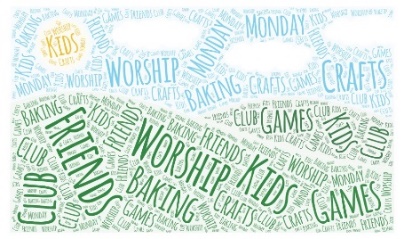 All staff are DBS checked, First aid qualified and staff are qualified up to a Level 4 in Food Hygiene. Staff/volunteers are trained and experienced in childcare with a minimum qualification of Level 3 in Children Social Care and with specific experience in SEN.Please email jillwebster@virginmedia.com should you require more information.Payments to be made to: Name: Jill Webster / Sort Code: 40-15-17 / Account: 51726269The Methodist Church is committed to the safeguarding of children and young people during their engagement with church activities. We take great care recording, using and storing images of children and young people while they take part in church activities. We have obligations under the General Data Protection Regulation, Data Protection Act 2018 and the Safeguarding Policy, Procedures & Guidance for the Methodist Church to make you aware of this information and to request your consent for the use of images of the child or young person under your care.Under the General Data Protection Regulation (‘GDPR’) and the Data Protection Act 2018, we must obtain your explicit consent to use your information, known as ‘Personal Data’.  Personal Data includes, but is not limited to your name, address, telephone number and email address for the purposes agreed above. Your information is stored electronically for the purpose of family and children’s work within the Rossendale Methodist Circuit and will be stored for 12 months unless you request that we remove your information.If consent is not obtained above, we will only contact you in relation to this specific event and the safeguarding of your child and your data will be removed immediately after the event.You can view all our policies and procedures including but not inclusive of Safeguarding/GDPR/Covid on the Rossendale Methodist Circuit WebsiteChild’s NameChild’s AgeGenderParent NameParent Email Emergency contact numberEmergency contact number 2Dietary needs/ AllergiesBehavioural or learning needsDo you give permission for first aid to be given by a qualified adult?Do you give permission for photos to be taken and shared online?Do you give permission for your details to be used to update you on future relevant eventsAny additional information